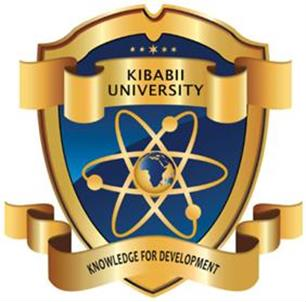 Tel: 020-202860/0708-085934/0734831729	P.O Box 1699– 50200Fax: 056-30153	BungomaE-mail: enquiry@kibu.ac.ke	KenyaWebsite: http://www.kibu.ac.keCOMPUTER LABORATORY EQUIPMENT AT KIBABII UNIVERSITY.TENDER NO. KIBU/RT/01/2020-21CLIENT:The Vice Chancellor, Kibabii University, P.O. Box 1699-50200Bungoma.OCTOBER, 2020TABLE OF CONTENTSPAGEINTRODUCTION	……………………..	3SECTION I	INVITATION TO TENDER ………………..	4SECTION II	INSTRUCTIONS TO TENDERERS …………	5Appendix to Instructions to tenderers ………..	22SECTION III	GENERAL CONDITIONS OF CONTRACT…	24SECTION IV	SPECIAL CONDITIONS OF CONTRACT	32SECTION V	SCHEDULE OF REQUIREMENTS AND PRICE	34SECTION VI	TECHNICAL SPECIFICATION	36SECTION VII	STANDARD FORMS ………………………..,,,	38INTRODUCTIONThis standard tender document for supply, installation and commissioning of plant and equipment has been prepared for use by public entities in Kenya.The following general conditions should be observed when using the document.Specific details should be furnished in the tender notice and in the special conditions of contract. The final document to be provided to the tenderers should not have blank spaces or give options.The instructions to the tenderers and the general conditions of contract should remain unchanged. Any necessary amendments to these parts should be made through the special conditions of contracts and the appendix to instructions to the tenderers.Information contained in the invitation to tender shall conform to the data and information in the tender documents to enable potential tenderers to decide whether or not to participate in the tender and shall indicate any important tender requirements.The invitation to tender shall be issued as an advertisement in accordance with the regulations as a letter of invitation addressed to tenderers who have expressed interest following an advertisement of a prequalification tender.The cover of the tender document shall be modified to include:Tender number.Tender name.Name of procuring entity.Delete name and address of PPOA.SECTION I	INVITATION FOR TENDERSKibabii University invites eligible Tenderers to tender for the works as indicated in the table below.Interested eligible suppliers may obtain complete set of tender documents by downloading form the Kibabii University website (www.kibu.ac.ke) or the PPIP portal free of charge. Applicant who download the tender documents shall immediately email their details and tender number to procurement@kibu.ac.keCompleted Tender Documents are to be enclosed in plain sealed envelopes, marked with the Tender. No. KIBU/RT/01/2020-21 SUPPLY, INSTALL, TEST AND COMMISSION COMPUTER LABORATORY EQUIPMENT AT KIBABII UNIVERSITY shall be deposited in the Tender Box at the Administration Block, Main Campus OR send by registered mail to be received on or before the tender closing time. Bulky tenders which do not fit the tender box shall be registered at the Vice Chancellor Office on 1st floor of the Administration Block, all addressed to:Vice Chancellor, Kibabii University, P.O Box 16699-50200 BUNGOMASo as to be received on or before Friday, 6th November, 2020 at 10.00amTenders will be opened immediately thereafter in the Senate Boardroom in the presence of bidders who choose to attend.Interested bidders   who are not prequalified    by the University can participate in the Tenders but should first fill the prequalification forms attached.NOTE:Tenderer/bidders must serialize/number all the pages and copies of documents attached and indicate the documents submitted on their own attached table of contents.All attachments shall be from the last page of this document, all paged in the order defined in the tender document.SECTION I	INVITATION TO TENDERSECTION II -	INSTRUCTIONS TO TENDERERSTable of ClausesSECTION II – INSTRUCTIONS TO TENDERERSEligible TenderersThis Invitation for Tenders is restricted to all tenderers eligible as described in the Appendix to Instructions to Tenderers. Interested suppliers who are not prequalified can also apply but should fill and submit the prequalification forms to be prequalified for eligibility. Successful tenderers shall complete the supply, install and commissioning of the equipment by the intended completion date specified in the tender documents.The procuring entity’s employees, committee members, board members and their relative (spouse and children) are not eligible to participate in the tender unless where specially allowed under section 131 of the Act.Tenderers shall provide the qualification information statement that the tenderer (including all members of a joint venture and subcontractors) is not associated, or have been associated in the past, directly or indirectly, with a firm or any of its affiliates which have been engaged by the Procuring entity to provide consulting services for the preparation of the design, specifications, and other documents to be used for the procurement of the goods under this Invitation for tenders.Tenderers involved in corrupt or fraudulent practices or debarred from participating in public procurement shall not be eligible.Eligible EquipmentAll equipment to be supplied and installed under the contract shall have their origin in eligible source countries.For purposes of this clause, “origin” means the place where the equipment(s) are produced. Goods are produced when, through manufacturing, processing, or substantial and major assembly of components, a commercially-recognized product results that is substantially different in basic characteristics or in purpose or utility from its componentsThe origin of equipment is distinct from the nationality of the tenderer and shall be treated thus in the evaluation of the tender.Cost of TenderingThe Tenderer shall bear all costs associated with the preparation and submission of its tender, and the procuring entity, will in no case be responsible or liable for those costs, regardless of the conduct or outcome of the tendering process.The price to be charged for the tender document shall not exceed Ksh 5000.00The procuring entity shall allow the tenderer to review the tender document free of charge before purchase.Contents of Tender DocumentThe tender document comprises the documents listed below and addenda issued in accordance with clause 2.6 of these instructions to tenderersInvitation to TenderInstructions to TenderersGeneral Conditions of ContractSpecial Conditions of ContractSchedule of requirementsTechnical SpecificationsTender Form and Price SchedulesTender Security FormContract FormPerformance Security FormBank Guarantee for Advance Payment FormManufacturer’s Authorization FormConfidential Business Questionnaire FormDeclaration formRequest for Review FormThe Tenderer is expected to examine all instructions, forms, terms, and specifications in the tender documents. Failure to furnish all information required by the tender documents or to submit a tender not substantially responsive to the tender documents in every respect will be at the tenderers risk and may result in the rejection of its tender.Clarification of Tender DocumentsA prospective tenderer making inquiries of the tenderdocuments may notify the Procuring entity in writing or by post at the entity’s address indicated in the invitation for tenders. The Procuring entity will respond in writing to any request for clarification of thetender documents, which it receives not later than seven (7) days prior to the deadline for the submission of tenders, prescribed by theprocuring entity. Written copies of the Procuring entities response (including an explanation of the query but without identifying the source of inquiry) will be sent to all prospective tenderers that have received the tender document.The procuring entity shall reply to any clarifications sought by the tenderer within 3 days of receiving the request to enable the tenderer to make timely submission of its tender.Amendment of Tender DocumentsAt any time prior to the deadline for submission of tender, the procuring entity, for any reason, whether at its own initiative or in response to a clarification requested by a prospective tenderer, may modify the tender documents by issuing an addendum.All prospective tenderers that have obtained the tender documents will be notified of the amendment in writing or by post and will be binding on them.In order to allow prospective tenderers reasonable time in which to take the amendment into account in preparing their tenders, the Procuring entity, at its discretion, may extend the deadline for the submission of tenders.Language of TenderThe tender prepared by the tenderer, as well as all correspondence and documents relating to the tender exchange by the tenderer and the Procuring entity, shall be written in English language, provided that any printed literature furnished by the tenderer may be written in another language provided they are accompanied by an accurate English translation of the relevant passages in which case, for purposes of interpretation of the tender, the English translation shall govern.Documents Comprising the TenderThe tender prepared by the tenderers shall comprise the following components.a Tender Form and a Price Schedule completed in accordance with paragraph 2.9, 2.10 and 2.11 belowdocumentary evidence established in accordance with paragraphthat the tenderer is eligible to tender and is qualified to perform the contract if its tender is accepted;documentary evidence established in accordance with paragraphthat the goods and ancillary services to be supplied by the tenderer are eligible goods and services and conform to the tender documents; andtender security furnished in accordance with paragraph 2.14Confidential Business QuestionnaireTender FormThe tenderer shall complete the Form of Tender and the appropriate Price Schedule furnished in the tender documents, indicating the equipment to be supplied, installed and commissioned and a brief description of the equipment, their country of origin, quantity, and prices.Tender PricesThe tenderer shall indicate on the appropriate Price Schedule the unit prices where applicable and total tender price of the equipment and installation it proposes to supply under the contract.Prices indicated on the Price Schedule shall be entered separately in the following manner:the price of the equipment quoted EXW (ex works, ex factory, ex warehouse, ex showroom, or off-the-shelf, as applicable), including all customs duties and sales and other taxes already paid or payable:charges for inland transportation, insurance, and other local costs incidental to delivery of the goods to their final destination; andinstallation charges shall also be indicated separately for each equipmentPrices quoted by the tender shall remain fixed during the Tender’s performance of the contract. A tender submitted with an adjustable price quotation will be treated as non-responsive and will be rejected, pursuant to paragraph 2.22 unless otherwise agreed by the parties.Tender CurrenciesPrices shall be quoted in the following currencies:For equipment that the tenderer will supply from within Kenya, the prices shall be quoted in Kenya Shillings; andFor equipment that the tenderer will supply from outside Kenya, the prices may be quoted in US Dollars or in another freely convertible currency.Cost of installation and commissioning will be in Kenya Shillings.Tenderers Eligibility and QualificationsPursuant to paragraph 2.1. the tenderers shall furnish, as part of its tender, documents establishing the tenderers eligibility to tender and its qualifications to perform the contract if its tender is accepted.The documentary evidence of the tenderers eligibility to tender shall establish to the Procuring entity’s satisfaction that the tenderer, at the time of submission of its tender, is from an eligible source country as defined under paragraph 2.1The documentary evidence of the tenderes qualifications to perform the contract if its tender is accepted shall establish to the Procuring entity’s satisfaction;that, in the case of a tenderer offering to supply equipment under the contract which the tenderer did not manufacture or otherwise produce, thetenderer has been duly authorized by the equipment, Manufacturer or producer to supply the equipmentthat the tenderer has the financial, technical, and production capability necessary to perform the contract;that, in the case of a tenderer not doing business within Kenya, the tenderer is or will be (if awarded the contract) represented by an Agent in Kenya equipped, and able to carry out the Tenderer’s maintenance, repair, and spare parts-stocking obligations prescribed in the Conditions of Contract and/or Technical Specifications.Goods Eligibility and Conformity to Tender DocumentPursuant paragraph 2.2 of this section, the tenderer shall furnish, as part of its tender documents establishing the eligibility and conformity to the tender documents of all equipment which the tenderer proposes to supply under the contractThe documentary evidence of the eligibility of the goods shall consist of statement in the Price Schedule of the country of origin of the goods and services offered which shall be confirmed by a certificate of origin issued at the time of shipment.The documentary evidence of conformity of the equipment to the tender documents may be in the form of literature, drawings, and data, and shall consist of:a detailed description of the essential technical and performance characteristic of the equipmenta list giving full particulars, including available source and current prices of spare parts, special tools, etc., necessary for the proper and continuing functioning of the equipment for a period of two (2) years, following commencement of the use of the equipment by the Procuring entity; anda clause-by-clause commentary on the Procuring entity’s Technical Specifications demonstrating substantial responsiveness of the goods and service to those specifications, or a statement of deviations and exceptions to the provisions of the Technical Specifications.For purposes of the commentary to be furnished pursuant to paragraph 2.13.3(c) above, the tenderer shall note that standards for workmanship, material, and equipment, as well as references to brand names or catalogue numbers designated by the Procurement entity in its Technical Specifications, are intended to be descriptive only and not restrictive. The tenderer may substitute alternative standards, brand names, and/or catalogue numbers in its tender, provided that it demonstrates to the Procurement entity’s satisfaction that the substitutions ensure substantial equivalence to those designated in the Technical Specifications.Tender SecurityThe tenderer shall furnish, as part of its tender, a tender security for the amount and form specified in the Appendix to Instructions to Tenderers.The tender security shall be in the amount not exceeding 2 percent of the tender price.The tender security is required to protect the Procuring entity against the risk of Tenderer’s conduct which would warrant the security’s forfeiture, pursuant to paragraph 2.14.7The tender security shall be denominated in Kenya Shillings or in another freely convertible currency, and shall be in the form ofCashA bank guaranteeSuch insurance guarantee approved by the AuthorityLetter of credit.Any tender not secured in accordance with paragraph 2.14.1 and 2.14.3 will be rejected by the Procuring entity as non responsive, pursuant to paragraph 2.22Unsuccessful Tenderer’s tender security will be discharged or returned as promptly as possible as but not later than thirty (30) days after the expiration of the period of tender validity prescribed by the Procuring entity.The successful Tenderer’s tender security will be discharged upon the tenderer signing the contract, pursuant to paragraph 2.27 and furnishing the performance security, pursuant to paragraph 2.28The tender security may be forfeited:if a tenderer withdraws its tender during the period of tender validity specified by the procuring entity on the Tender Form; orin the case of a successful tenderer, if the tenderer fails:to sign the contract in accordance with paragraph 2.27orto furnish performance security in accordance with paragraph 2.28If the tenderer rejects correction of an arithmetic error in the tender.Validity of TendersTenderers shall remain valid for 60 days or as specified in the tender documents after date of tender opening prescribed by the Procuring entity, pursuant toparagraph 2.20.	A tender valid for a shorter period shall be rejected by the Procuring entity as non responsive.In exceptional circumstances, the Procuring entity may solicit the Tenderer’s consent to an extension of the period of validity. The request and the responses thereto shall be made in writing. The tender security provided under paragraph2.14 shall also be suitably extended. A tenderer may refuse the request without forfeiting its tender security. A tenderer granting the request will not be required nor permitted to modify its tender.Format and Signing of TenderThe tenderer shall prepare two copies of the tender, clearly marking each “ORIGINAL TENDER” and “COPY OF TENDER,” as appropriate. In the event of any discrepancy between them, the original shall govern.The original and all copies of the tender shall be typed or written in indelible ink and shall be signed by the tenderer or a person or persons duly authorized to bind the tenderer to the contract. All pages of the tender, except for unamended printed literature, shall be initialed by the person or persons signing the tender.	The tender shall have no interlineations, erasures, or overwriting except as necessary to correct errors made by the tenderer, in which case such corrections shall be initialed by the person or persons signing the tender.Sealing and Marking of TendersThe Tenderer shall seal the original and each copy of the tender in separate envelopes, duly marking the envelopes as “ORIGINAL” and “COPY.” The envelopes shall then be sealed in an outer envelope.The inner and outer envelopes shall:be addressed to the Procuring entity at the address given on he Invitation to Tender.bear the tender number and name in the Invitation to Tender and the words “DO NOT OPEN BEFORE (day, date at time of closing)The inner envelopes shall also indicate the name and address of the tenderer to enable the tender to be returned unopened in case it is declared “late”.If the outer envelope is not sealed and marked as required by paragraph 2.17.2, the Procuring entity will assume no responsibility for the tender’s misplacement or premature opening.Deadline for Submission of TendersTenders must be received by the Procuring entity at the address specified under paragraph 2.17.2 not later than (the time and date specified).The Procuring entity may, at its discretion, extend this deadline for the submission of tenders by amending the tender documents in accordance with paragraph 2.6, in which case all rights and obligations of the Procuring entity and candidates previously subject to the deadline will therefore be subject to the deadline as extended	Bulky tenders which will not fit in the tender box shall be received by the procuring entity as provided for in the Appendix.Modification and Withdrawal of TendersThe tenderer may modify or withdraw its tender after the tender’s submission, provided that written notice of the modification, including substitution or withdrawal of the tenders, is received by the Procuring entity prior to the deadline prescribed for submission of tenders.The Tenderer’s modification or withdrawal notice shall be prepared, sealed, marked, and dispatched in accordance with the provisions of paragraph 2.17. A withdrawal notice may also be sent by cable, telex but followed by a signed confirmation copy, postmarked not later than the deadline for submission of tenders.No tender may be modified after the deadline for submission of tenders.No tender may be withdrawn in the interval between the deadline for submission of tenders and the expiration of the period of tender validity specified by the tenderer on the Tender Form. Withdrawal of a tender during this interval may result in the Tenderer’s forfeiture of its tender security, pursuant to paragraph 2.14.7Opening of TendersThe Procuring entity will open all tenders in the presence of tenderers’ representatives who choose to attend, at ( the time, on the date) and in the following location.( address of the procuring entity)The tenderers’ representatives who are present shall sign a tender opening register evidencing their attendance.The tenderers’ names, tender modifications or withdrawals, tender prices, discounts and the presence or absence of requisite tender security and such other details as the Procuring entity, at its discretion, may consider appropriate, will be announced at the opening.The Procuring entity will prepare minutes of the tender opening.Clarification of TendersTo assist in the examination, evaluation and comparison of tenders the Procuring entity may, at its discretion, ask the tenderer for a clarification of its tender. The request for clarification and the response shall be in writing, and no change in the prices or substance of the tender shall be sought, offered, or permitted.Any effort by the tenderer to influence the Procuring entity in the Procuring entity’s tender evaluation, tender comparison or contract award decisions may result in the rejection of the tenderers’ tender.Preliminary Examination and ResponsivenessThe Procuring entity will examine the tenders to determine whether they are complete, whether any computational errors have been made, whether required sureties have been furnished, whether the documents have been properly signed, and whether the tenders are generally in order.Arithmetical errors will be rectified on the following basis. If there is a discrepancy between the unit price and the total price that is obtained by multiplying the unit price and quantity, the unit price shall prevail, and the total price shall be corrected. If the candidate does not accept the correction of the errors, its tender will be rejected, and its tender security may be forfeited. If there is a discrepancy between words and figures the amount in words will prevailThe Procuring entity may waive any minor informality or non-conformity or irregularity in a tender which does not constitute a material deviation, provided such waiver does not prejudice or effect the relative ranking of any tenderer.Prior to the detailed evaluation, pursuant to paragraph 2.23 the Procuring entity will determine the substantial responsiveness of each tender to the tender documents. For purposes of these paragraphs, a substantially responsive tender is one, which conforms to all the terms and conditions of the tender documents without material deviations. The Procuring entity’s determination of a tender’s responsiveness is to be based on the contents of the tender itself without recourse to extrinsic evidence.If a tender is not substantially responsive, it will be rejected by the Procuring entity and may not subsequently be made responsive by the tenderer by correction of the non conformity.Conversion to Single Currency	Where other currencies are used, the Procuring Entity will convert those currencies to Kenya Shillings using the selling exchange rate on the date of tender closing provided by the Central Bank of Kenya.Evaluation and Comparison of TendersThe Procuring entity will evaluate and compare the tenders which have been determined to be substantially responsive, pursuant to paragraph 2.22The Procuring entity’s evaluation of a tender will exclude and not take into accountin the case of equipment manufactured in Kenya or equipment of foreign origin already located in Kenya, sales and other similar taxes, which will be payable on the goods if a contract is awarded to the tenderer; andany allowance for price adjustment during the period of execution of the contract, if provided in the tender.	The comparison shall be of the ex-factory/ex-warehouse/off-the-shelf price of the goods offered from within Kenya, such price to include all costs, as well as duties and taxes paid or payable on components and raw material incorporated or to be incorporated in the goods.	The Procuring entity’s evaluation of a tender will take into account, in addition to the tender price and the price of incidental services, the following factors, in the manner and to the extent indicated in paragraph 2.23.5 and in the technical specifications:delivery and installation schedule offered in the tender;deviations in payment schedule from the specifications in the Special Conditions of Contract;the cost of components, mandatory spare parts and service;the availability in Kenya of spare parts and after-sales service for the equipment offered in the tender;Pursuant to paragraph 2.24.4 the following evaluation methods will be appliedDelivery scheduleThe Procuring entity requires that the equipment under the Invitation for Tenders shall be delivered at the time specified in the Schedule of Requirements. Tenders offering deliveries longer than the procuringentity’s required delivery time will be treated as non-responsive and rejected.Deviation in payment scheduleTenderers shall state their tender price for the payment of schedule outlined in the special conditions of contract. Tenders will be evaluated on the basis of this base price. Tenderers are, however, permitted to state an alternative payment schedule and indicate the reduction in tender price they wish to offer for such alternative payment schedule. The Procuring entity may consider the alternative payment schedule offered by the selected tenderer.(c ) Spare parts and after sales service facilitiesTenderers must offer items with service and spare parts back-up. Documentary evidence and locations of such back-up must be given. Where a tenderer offers items without such back-up in the country, he must give a documentary evidence and assurance that he will establish adequate back-up for items supplied.The tender evaluation committee shall evaluate the tender within 30 days of the validity period from the date of opening the tender.Preference where allowed in the evaluation of tenders shall not exceed 15%Contacting the Procuring Entity	Subject to paragraph 2.21 no tenderer shall contact the Procuring entity on any matter related to its tender, from the time of the tender opening to the time the contract is awarded.Any effort by a tenderer to influence the Procuring entity in its decisions on tender, evaluation, tender comparison, or contract award may result in the rejection of the Tenderer’s tender.Award of ContractPost-QualificationIn the absence of pre-qualification, the Procuring entity will determine to its satisfaction whether the tenderer that is selected as having submitted the lowest evaluated responsive tender is qualified to perform the contract satisfactorily.The determination will take into account the tenderer financial, technical, and production capabilities. It will be based upon an examination of the documentary evidence of the tenderers qualifications submitted by the tenderer, pursuant to paragraph 2.12.3 as well as such other information as the Procuring entity deems necessary and appropriate.An affirmative determination will be a prerequisite for award of the contract to the tenderer. A negative determination will result in rejection of the Tenderer’s tender, in which event the Procuring entity will proceed to the next lowest evaluated tender to make a similar determination of that Tenderer’s capabilities to perform satisfactorily.Award Criteria	The Procuring entity will award the contract to the successful tenderer(s) whose tender has been determined to be substantially responsive and has been determined to be the lowest evaluated tender, provided further that the tenderer is determined to be qualified to perform the contract satisfactorily.To qualify for contract awards, the tenderer shall have the following:Necessary qualifications, capability experience, services, equipment and facilities to provide what is being procured.Legal capacity to enter into a contract for procurementShall not be insolvent, in receivership, bankrupt or in the process of being wound up and is not the subject of legal proceedings relating to the foregoing.Shall not be debarred from participating in public procurement.Procuring Entity’s Right to Accept or Reject Any or All TendersThe Procuring entity reserves the right to accept or reject any tender, and to annul the tendering process and reject all tenders at any time prior to contract award, without thereby incurring any liability to the affected tenderer or tenderer of the grounds for the procuring entity’s actionThe procuring entity may at any time terminate procurement proceedings before contract award and shall not be liable to any person for the terminationThe procuring entity shall give prompt notice of the termination to the tenderers and on request give its reasons for termination within 14 days of receiving the request from any tenderer.A tenderer who gives false information in the tender document about is qualification or who refuses to enter into a contract after notification of contract award shall be considered for debarment from participating in future public procurement.Notification of AwardPrior to the expiration of the period of tender validity, the Procuring entity will notify the successful tenderer in writing that its tender has been accepted.	The notification of award will signify the formation of the Contract but will have to wait until the contract is finally signed by both parties. Simultaneous other tenderers shall be notified that their tenders have not been successful.Upon the successful Tenderer’s furnishing of the performance security pursuant to paragraph 2.29, the Procuring entity will simultaneously inform the other tenderers that this tenders have not been successfulSigning of ContractAt the same time as the Procuring entity notifies the successful tenderer that its tender has been accepted, the procuring entity will simultaneously inform the other tenderers that their tenders have not been successful.Within fourteen (14) days of receipt of the Contract Form, the successful tenderer shall sign and date the contract and return it to the Procuring entity.The parties to the contract shall have it signed within 30 days from the date of notification of contract award unless there is an administrative review request.Performance SecurityWithin Thirty (30) days of the receipt of notification of award from the Procuring entity, the successful tenderer shall furnish the performance security in accordance with the Conditions of Contract, in the Performance Security Form provided in the tender documents, or in another form acceptable to the Procuring entity.Failure of the successful tenderer to comply with the requirements of paragraph2.28 or paragraph 2.29 shall constitute sufficient grounds for the annulment of the award and forfeiture of the tender security, in which event the Procuring entity may make the award to the next lowest evaluated Candidate or call for new tenders.Corrupt or Fraudulent PracticesThe procuring entity requires that tenderers observe the highest standard of ethics during the procurement process and execution of contracts. A tenderer shall sign a declaration that he has and will not be involved in corrupt or fraudulent practices.The Procuring entity will reject a proposal for award if it determines that the tenderer recommended for award has engaged in corrupt or fraudulent practices in competing for the contract in question.Further a tenderer who is found to have indulged in corrupt or fraudulent practices risks being debarred from participating in public Procurement in Kenya.APPENDIX TO INSTRUCTIONS TO TENDERERSNotes on the Appendix to the Instructions to TenderersThe Appendix to instructions to the tenderers is intended to assist the procuring entity in providing specific information in relation to corresponding clause in the instructions to Tenderers including in Section II and has to be prepared for each specific procurement.The procuring entity should specify in the appendix information and requirement specific to the circumstances of the procuring entity, the goods to be procured and the tender evaluation criteria that will apply to the tenders.In preparing the Appendix the following aspects should be taken into consideration;The information that specifies and complements provisions of Section II to be incorporatedAmendments and/or supplements if any, to provisions of Section II as necessitated by the circumstances of the goods to be procured to be also incorporatedSection II should remain unchanged and can only be amended through the Appendix.Clauses to be included in this part must be consistent with the public procurement law and the regulations.APPENDIX TO INSTRUCTIONS TO TENDERERSThe following information regarding the particulars of the tender shall complement supplement or amend the provisions of the instructions to tenderers. Wherever there is a conflict between the provision of the instructions to tenderers and the provisions of the appendix, the provisions of the appendix herein shall prevail over those of the instructions to tenderers.THE EMPLOYER IS:	The Vice Chancellor,Kibabii University, P.O. Box 1699-50200Bungoma.The name (and identification number) of the project is: Supply, Install, Test and Commission Computer Laboratory Equipment at Kibabii UniversityThe Start Date shall be as notified by the Employer.The Intended Completion Date for the whole of the Works shall be Twenty Four (24) Weeks from date of site possession.The following documents also form part of the Contract: add Notification of Award.The Site Possession Date shall be as be as notified by the Employer.The Site is located Within Kibabii University, off the Kanduyi-Chwele Road, Bungoma.The Defects Liability Period is 6 Months from practical completion date.Amount of Tender Security is Two Percent of Tender Sum and shall be in Kenya shillings in form of a bank guarantee.Tender validity period shall be 90 days from days of tender closing and opening. Bulky documents to be registered as described in the tender invitation notice.Remove 2.24,2,3,7Prices indicated in the price schedule shall be a total of the following;Price of equipment inclusive all applicable taxes, levies and duties.Charges for transport, insurance, local instantal costs and delivery to the University.Installation, testing and commissioningAll applicable appliances, connection systems to the existing electrical and electronic systems in the University laboratories.Warrant in the defects liability period of six months from date of practical completion.Training of relevant University staff on the use and maintenance of equipment including the source of spares available in the Republic of Kenya.Licenses and or authority from relevant manufactures as case may be for the equipment and or Software supplied.Approval of equipment by Kenya Bureau of Standards (KEBS).All applicable brochures, catalogues, manuals as case may be. All of these must be in English.Servicing of the equipment and all back up services in the first six months of installation.All software to have license of minimum two years from the date of practical completion of the project.The prices quoted shall be in Kenya shillings whether the equipment is from within or outside the country.The name and Address of the Employer’s representative for the purposes of submission of tenders is:The Vice Chancellor, Kibabii University, P.O. Box 1699-50200Bungoma.The tender opening date and time is as per tender invitation notice.The Project Manager shall be appointed by the Employer who shall be an Engineer. Period between program updates is: 7 daysThe amount to be withheld for late submission of an updated program is 1% of certified amount to be paid to the contractor.The Price Adjustment clause SHALL NOT apply Advance payment SHALL NOT be grantedThe rate of exchange for calculation of foreign currency payment is – Not applicableThe minimum insurance covers shall be:Minimum cover for insurance of the works, equipment and material in respect of the supplier’s faulty design is…………………………………………………………………The minimum cover for loss or damage to equipment is………………………The minimum for insurance of other property is………………………………..The minimum cover for personal injury or death insurance for the supplier’s employee is…………………………and for other people is………………………………SECTION III:	GENERAL CONDITIONS OF CONTRACTTable of ClausesPageSECTION III-	GENERAL CONDITIONS OF CONTRACTDefinitionsIn this Contract, the following terms shall be interpreted as indicated:-“The Contract” means the agreement entered into between the Procuring entity and the tenderer, as recorded in the Contract Form signed by the parties, including all attachments and appendices thereto and all documents incorporated by reference therein.“The Contract Price” means the price payable to the tenderer under the Contract for the full and proper performance of its contractual obligations“The Goods” means all of the equipment, machinery, and/or other materials, which the tenderer is required to supply to the Procuring entity under the Contract.“The Procuring entity” means the organization purchasing the Goods under this Contract.“The Tenderer’ means the individual or firm supplying the Goods under this Contract.ApplicationThese General Conditions shall apply in all Contracts made by the Procuring entity for the procurement installation and commissioning of equipment to the extent that they are not superseded by provisions of other part of contract.Country of OriginFor purposes of this clause, “Origin” means the place where the Goods were mined, grown or produced.The origin of Goods and Services is distinct from the nationality of the tenderer and will be treated thus in the evaluation of the tender.StandardsThe Goods supplied under this Contract shall conform to the standards mentioned in the Technical Specifications.Use of Contract Documents and InformationThe Candidate shall not, without the Procuring entity’s prior written consent, disclose the Contract, or any provision therefore, or any specification, plan, drawing, pattern, sample, or information furnished by or on behalf of the Procuring entity in connection therewith, to any person other than a person employed by the tenderer in the performance of the Contract.The tenderer shall not, without the Procuring entity’s prior written consent, make use of any document or information enumerated in paragraph 3.5.1 aboveAny document, other than the Contract itself, enumerated in paragraph 3.5.1 shall remain the property of the Procuring entity and shall be returned (all copies) to the Procuring entity on completion of the Tenderer’s performance under the Contract if so required by the Procuring entityPatent RightsThe tenderer shall indemnify the Procuring entity against all third-party claims of infringement of patent, trademark, or industrial design rights arising from use of the Goods or any part thereof in the Procuring entity’s countryPerformance SecurityWithin twenty eight (28) days of receipt of the notification of Contract award, the successful tenderer shall furnish to the Procuring entity the performance security where applicable in the amount specified in Special Conditions of Contract.The proceeds of the performance security shall be payable to the Procuring entity as compensation for any loss resulting from the Tenderer’s failure to complete its obligations under the Contract.The performance security shall be denominated in the currency of the contract, or in a freely convertible currency acceptable to the procuring entity and shall be in the form ofCashBank guaranteeSuch insurance guarantee approved by the AuthorityLetter of creditThe performance security will be discharged by the Procuring entity and returned to the Candidate not late than thirty (30) days following the date of completion of the Tenderer’s performance obligations under the Contract, including any warranty obligations, under the ContractInspection and TestsThe Procuring entity or its representative shall have the right to inspect and/or to test the equipment to confirm their conformity to the Contract specifications. The Procuring entity shall notify the tenderer in writing in a timely manner, of the identity of any representatives retained for these purposes.The inspections and tests may be conducted in the premises of the tenderer. All reasonable facilities and assistance, including access to drawings and production data, shall be furnished to the inspectors at no charge to the Procuring entity.Should any inspected or tested equipment fail to conform to the Specifications, the Procuring entity may reject the equipment, and the tenderer shall either replace the rejected equipment or make alterations necessary to make specification requirements free of costs to the Procuring entity.The Procuring entity’s right to inspect test and where necessary, reject the equipment after the equipment arrival and installation shall in no way be limited or waived by reason of the equipment having previously been inspected, tested and passed by the Procuring entity or its representative prior to the equipment delivery.Nothing in paragraph 3.8 shall in any way release the tenderer from any warranty or other obligations under this Contract.PackingThe tenderer shall provide such packing and packaging of the equipment as is required to prevent their damage or deterioration during transit to their final destination, as indicated in the Contract.The packing, marking, and documentation within and outside the packages shall comply strictly with such special requirements as shall be expressly provided for in the ContractDelivery and DocumentsDelivery of the equipment, documents and installation of the same shall be made by the tenderer in accordance with the terms specified by Procuring entity in its Schedule of Requirements and the Special Conditions of ContractInsuranceThe equipment supplied under the Contract shall be fully insured against loss or damage incidental to manufacturer or acquisition, transportation, storage, and delivery in the manner specified in the Special conditions of contract.PaymentThe method and conditions of payment to be made to the tenderer under this Contract shall be specified in Special Conditions of ContractPayments shall be made promptly by the Procuring entity as specified in the contractPricesPrices charged by the tenderer for equipment delivered and installation performed under the Contract shall not, with the exception of any price adjustments authorized in Special Conditions of Contract, vary from the prices by the tenderer in its tender.Contract price variations shall not be allowed for contracts not exceeding one year (12 months)Where contract price variation is allowed, the variation shall not exceed 10% of the original contract price.Price variation requests shall be processed by the procuring entity within 30 days of receiving the request.AssignmentThe tenderer shall not assign, in whole or in part, its obligations to perform under this Contract, except with the Procuring entity’s prior written consentSubcontractsThe tenderer shall notify the Procuring entity in writing of all subcontracts awarded under this Contract if not already specified in the tender. Such notification, in the original tender or later, shall not relieve the tenderer from any liability or obligation under the ContractTermination for DefaultThe Procuring entity may, without prejudice to any other remedy for breach of Contract, by written notice of default sent to the tenderer, terminate this Contract in whole or in partif the tenderer fails to deliver any or all of the equipment within the periods) specified in the Contract, or within any extension thereof granted by the Procuring entityif the tenderer fails to perform any other obligation(s) under the Contractif the tenderer, in the judgment of the Procuring entity has engaged in corrupt or fraudulent practices in competing for or in executing the ContractIn the event the Procuring entity terminates the Contract in whole or in part, it may procure, upon such terms and in such manner as it deems appropriate, equipmentsimilar to those undelivered, and the tenderer shall be liable to the Procuring entity for any excess costs for such similar equipment.Termination for convenienceLiquidated DamagesIf the tenderer fails to deliver and/or install any or all of the items within the period(s) specified in the contract, the procuring entity shall, without prejudice to its other remedies under the contract, deduct from the contract prices liquidated damages sum equivalent to 0.5% of the delivered price of the delayed items up to a maximum deduction of 10% of the delayed goods. After this the tenderer may consider termination of the contract.Resolution of DisputesThe procuring entity and the tenderer shall make every effort to resolve amicably by direct informal negotiation any disagreement or dispute arising between them under or in connection with the contractIf, after thirty (30) days from the commencement of such informal negotiations both parties have been unable to resolve amicably a contract dispute, either party may require that the dispute be referred for resolution to the formal mechanisms specified in the SCC.Language and LawThe language of the contract and the law governing the contract shall be English language and the Laws of Kenya respectively unless otherwise specified in the SCCForce MajeureThe Tenderer shall not be liable for forfeiture of its performance security or termination for default if and to the extent that it’s delay in performance or other failure to perform its obligations under the Contract is the result of an event of Force Majeure.NoticesAny notice given by one party to the other pursuant to this contract shall be sent to other party by post or by fax or Email and confirmed in writing to the other party’s address specified.A notice shall be effective when delivered or on the notices effective date, whichever is later.SPECIAL IV -	SPECIAL CONDITIONS OF CONTRACTNotes on Special Conditions of ContractThe clauses in this section are intended to assist the procuring entity inproviding contract-specific information in relation to corresponding clauses in the General Conditions of ContractThe provisions of Section IV complement the General Conditions ofContract included in Section III, specifying contractual requirements linked to the special circumstances of the procuring entity and the goods being procured. In preparing Section IV, the following aspects should be taken into consideration.Information that complement provisions of Section III must be incorporated andAmendments and/or supplements to provisions of Section III, as necessitated by the circumstances of the goods being procured must also be incorporated.SPECIAL CONDITIONS OF CONTRACTSpecial Conditions of Contract shall supplement the General Conditions of Contract. Whenever there is a conflict, between the GCC and the SCC, the provisions of the SCC herein shall prevail over these in the GCC.Special conditions of contract as relates to the GCCThe payments shall be paid upon the Project Manager issuing an interim certificate for certified installed, tested and commissioned works.The amount of performance security is Ten (10%) percent of Tender Sum in form bank guarantee.Liquidated and Ascertained damages: at the rate of Kshs. 50,000/= (Fifty Thousands) per day.Period of honoring certificate: 60 days Percentage of certified value retained: 10% Limit of certified value retained : 5%SECTION - V- SCHEDULE OF REQUIREMENTS AND PRICESNotes on Schedule of Requirements and PricesThe Procuring entity must state whether the contract is for procurement, installation and commissioning OR whether it is for installation and commissioning only, in which case, the equipment will have been procured separately.The tenderers may use additional paper as will be necessary to indicate the details of their costing.BILL OF QUANTITIES FOR SUPPLYING, INSTALLATION, TESTING AND COMMISSIONING OF COMPUTER LABORATORY EQUIPMENT AT KIBABII UNIVERSITYP1ME1 OF 2ME2 OF 2GE1 OF 3GE2 OF 3GE3 OF 3IT1 OF 4IT2 OF 4IT3 OF 4IT4 OF 4ML1 OF 2ML2 OF 2MC1 OF 1ICT1 OF 3ICT2 OF 3ICT3 OF 3CS1 OF 2CS2 OF 2PL1 OF 4PL2 OF 4PL3 OF 4PL4 OF 4LF1 OF 1C1BOQ1BOQ2N/B: Those interested to quote should make sure that schedules are quoted separately and totals given for each schedule. Bidders should quote for all items in any schedule they are interested to quote. Failure of which will make it difficult to be evaluated and compared with others. Those interested to quote for more than one schedule/Laboratory are encouraged to do so.  SECTION VI - TECHNICAL SPECIFICATIONSGENERALThese specifications describe the basic requirements for equipment. Tenderers  are requested to submit with their offers the detailed specifications, drawings, catalogues, etc for the products they intend to supply.Tenderers must indicate on the specifications sheets whether the equipment offered comply with each specific requirement.All the dimensions and capacities of the equipment to be supplied shall not be less than those required in these specifications. Deviations from the basic requirements, if any, shall be explained in detail in writing with the offer, with supporting data such as calculation sheets, etc. The procuring entity reserves the right to reject the products, if such deviations shall be found critical to the use and operation of the productsThe tenderers are requested to present information along with their	offers as follows;-Shortest possible delivery period of each productInformation	on	proper	representative	and/or	workshop	for	back-up service/repair and maintenance including their names and addressesSECTION VI – TECHNICAL SPECIFICATIONSPARTICULARS[Text of Technical Specifications to be inserted in the tender documents by the Procuring entity, as applicable]SECTION VII – STANDARD FORM1.   Form of tender…………………………………………	722.   Contract Form ………………………………………..	74Form of Tender Security	76Performance Bank Guarantee………………………….	77Manufacturers authorization form…	78Qualification Information…	78Tender Questionnaire	89Confidential Business Questionnaire…………………	90Details of Sub-Contractors…………………………….	92Notification of award…	93Public procurement administrative review board…	94Manufacturer’s Authorization Form	95FORM OF TENDERTo:	The Vice Chancellor, Kibabii University, P.O. Box 1699-50200Bungoma.Dear Sir,Supply, Install, Test and Commission Computer Laboratory Equipment at Kibabii University.In accordance with the Instructions to Tenderers, Conditions of Contract, Specifications and Bills of Quantities for the execution of the above named Works, we, the undersigned offer to construct, install and complete such Works and remedy any defects therein for the sum of: Kshs…	[Amount in figures]Kenya Shillings…	[Amount in words]We undertake, if our tender is accepted, to commence the Works as soon as is reasonably possible after the receipt of the Employer’s notice to commence, and to complete the whole of the Works comprised in the Contract within a period of Fifty Two (52) Weeks. We agree to abide by this tender for a period of 120 days from the date of tender opening and shall remain binding upon us and may be accepted at any time before that date.Unless and until a formal Agreement is prepared and executed this tender together with your written acceptance thereof, shall not constitute a binding Contract between us.We understand that you are not bound to accept the lowest or any tender you may receive.Dated this ……………….. day of …………………20…..Signature ………………….	Name; …………………………………in the capacity of ………………………………………….duly authorized to sign tenders for and on behalf of:……………………………………………..………………………..[Name of Tenderer] of…	[Address of Tenderer]PIN No. ……………………………………………………………..VAT CERTIFICATE No. …………………………………………Witness:	Name ………………………………………………….Address ……………………………………………….Signature ………………………………………………CONTRACT FORMTHIS AGREEMENT made the 	day of 	20  	between ……………… [name of Procurement entity) of ……….. [country of Procurement   entity]   (hereinafter  called   “the  Procuring  entity)  of  the  one  part  and…………………….. [name of tenderer] of ………….. [city and country of tenderer](hereinafter called “the tenderer”) of the other part;WHEREAS the Procuring entity invited tenders for [certain goods] and has accepted a tender	by	the	tenderer	for	the	supply	of	those	goods	in	the	sum	of…………………………… [contract price in words and figures] (hereinafter called “the Contract Price).NOW THIS AGREEMENT WITNESSETH AS FOLLOWS:In this Agreement words and expressions shall have the same meanings as are respectively assigned to them in the Conditions of Contract referred to:The following documents shall be deemed to form and be read and construed as part of this Agreement viz:The filled Tender Form and the Priced Schedule submitted by the tendererThe Schedule of RequirementsThe Technical SpecificationsThe General Conditions of Contract and Appendix to GCCThe Special Conditions of contract; and Appendix to SCCThe Procuring entity’s Notification of AwardIn consideration of the payments to be made by the Procuring entity to the tenderer as hereinafter mentioned, the tenderer hereby covenants with the Procuring entity to provide the goods and to remedy the defects therein in conformity in all respects with the provisions of this ContractThe Procuring entity hereby covenants to pay the tenderer in consideration of the provisions of the goods and the remedying of defects therein, the Contract Price or such other sum as may become payable under the provisions of the Contract at the times and in the manner prescribed by the contract.IN WITNESS whereof the parties herein have caused this Agreement to be executed the day and year first before written.The common seal of…………………………………………………………………..Was hereunto affixed in the presence of………………………………………..Signed sealed, and delivered by the said………………………………………..Binding signature of Employer…………………………………………………….Binding signature of the Tenderer…………………………………………….In the presence of(i) Name ………………………………………………………………….Address…………………………………………………………………Signature………………………………………………………………(ii) Name……………………………………………………………………Address………………………………………………………………..Signature…………………………………………………………….FORM OF TENDER SECURITYWhereas	[name of the tenderer](hereinafter called “the tenderer”) has submitted its tender dated	[date ofsubmission of tender] To Supply, Install, Test and Commission Computer Laboratory Equipment at Kibabii University. (hereinafter called “the Tender”)…………………………………………….. KNOW ALL PEOPLE by these presents that WE ……………………… ……………… of ………………………………………….having our registered office at	(hereinafter called “the Bank”), arebound unto	[name of Procuring entity} (hereinafter called “the Procuringentity”) in the sum of	for which payment well and trulyto be made to the said Procuring entity, the Bank binds itself, its successors, and assigns by these presents.  Sealed with the Common Seal of the said Bank this  	                             day of 	20 	.THE CONDITIONS of this obligation are:-If the tenderer withdraws its Tender during the period of tender validity specified by the tenderer on the Tender Form; orIf the tenderer, having been notified of the acceptance of its Tender by the Procuring entity during the period of tender validity:fails or refuses to execute the Contract Form, if required; orfails or refuses to furnish the performance security in accordance with the Instructions to tenderers;We undertake to pay to the Procuring entity up to the above amount upon receipt of its first written demand, without the Procuring entity having to substantiate its demand, provided that in its demand the Procuring entity will note that the amount claimed by it is due to it, owing to the occurrence of one or both of the two conditions, specifying the occurred condition or conditions.This tender guarantee will remain in force up to and including thirty (30) days after the period of tender validity, and any demand in respect thereof should reach the Bank not later than the above date.…………………………………..	………………………………(Date)	(Signature of the Bank)…………………………………	……………………………..(Witness)	(Seal)PERFORMANCE BANK GUARANTEETo:	The Vice Chancellor, Kibabii University, P.O. Box 1699-50200,Bungoma.WHEREAS …………………………………… [name of tenderer] (hereinafter called “the tenderer”) has undertaken , in pursuance of Contract No.  		 [reference number of the contract] dated 	20 	to Supply, Install, Test and Commission Computer Laboratory Equipment at Kibabii University. (hereinafter called “the Contract”).AND WHEREAS it has been stipulated by you in the said Contract that the tenderer shall furnish you with a bank guarantee by a reputable bank for the sum specified therein as security for compliance with the Tenderer’s performance obligations in accordance with the Contract.AND WHEREAS we have agreed to give the tenderer a guarantee:THEREFORE WE hereby affirm that we are Guarantors and responsible to you, on behalf of the tenderer, up to a total of	[amount of the guarantee inwords and figure] and we undertake to pay you, upon your first written demand declaring the tenderer to be in default under the Contract and without cavil or argument, any sum or sums within the limits of …………………….. [amount of guarantee] as aforesaid, without you needing to prove or to show grounds or reasons for your demand or the sum specified therein.This guarantee is valid until the 	day of 	20  	Signed and seal of the GuarantorsSIGNATURE AND SEAL OF THE GUARANTOR …………………………….Name of Bank ………………………………………………………………….Address …………………………………………………………………………Date …………………………………………………………………………………MANUFACTURER’S AUTHORIZATION FORMTo: [name of the Procuring entity] …………………WHEREAS	…………………………………………………………[	name	of	the manufacturer]  who  are established  and  reputable  manufacturers  of …………………..[name	and/or	description	of	the	goods]	having	factories	at…………………………………	[address	of	factory]	do	hereby	authorize………………………… [name and address of Agent] to submit a tender, and subsequently	negotiate	and	sign	the	Contract	with	you	against	tender	No.………………………. [reference of the Tender] for the above goods manufactured by us.We hereby extend our full guarantee and warranty as per the General Conditions of Contract for the goods offered for supply by the above firm against this Invitation for Tenders.[signature for and on behalf of manufacturer]Note: This letter of authority should be on the letterhead of the Manufacturer and should be signed by an authorized person.GENERAL INFORMATIONIndividual Tenderers or Individual Members of Joint VenturesLEGAL STATUS OF TENDERERConstitution or legal status of tenderer (attach copy of Incorporation Certificate or registration of business);Place of registration:	 	Principal place of business	 	Power of attorney of signatory of tender  	TOTAL ANNUAL VOLUME OF SUPPLY WORKS PERFORMED IN THE LAST FIVE YEARSCONTRACTS COMPLETED IN THE LAST FIVE (5) YEARSWork performed on works of a similar nature (Projects of supply and installation of computer and or related ICT equipment in Kenya), complexity and volume over the last 5 years. (Copies of Completion Certificates, acceptance report from reputable Clients, serviced local service orders, serviced local purchase orders and contacts of Project Manager of each works listed MUST be attached)I certify that the above works and or service were successfully carried out and completed by ourselves.SCHEDULE OF ON-GOING PROJECTSDetails of on-going or committed projects of similar nature (Projects of supply and installation of computer and or related ICT equipment in Kenya), including expected completion date.(Copies of Notification of Award and or Contract Agreements and or Local Purchase Order and or Local Service order. Name and contact of the Project Manager for each of the project MUST be attached)I certify that the above works are currently being carried out by ourselves.SCHEDULE OF MAJOR MANUFACTURER LICENSES OR AUTHORIZATION TO ENABLE EXECUTION OF THE CONTRACTI certify that the above information is correct.KEY PERSONNELQualifications and experience of key personnel Proposed for administration and execution of the Contract. (Attach CV, copies of letter of engagement to the tenderer and copies of Academic and Professional certificates)(Note: The persons herein indicated shall be subject to approval by the Project Manager to administer the project.)I certify that the above information is correct.FINANCIAL REPORTS FOR THE LAST THREE YEARS (2017, 2018 and 2019)(Balance sheets, Profits and Loss Statements, Auditor’s reports, etc.List below and attach copies)1.	. 	2.	. 	3.	. 	4.	. 	5.	. 	6.	. 	7.	. 	8.	. 	9.	. 	10	. 	EVIDENCE OF ACCESS TO FINANCIAL RESOURCES TO MEET QUALIFICATION REQUIREMENTS.(Cash in Hand, Lines of credit, etc. List below and attach copies of supportive documents.)1.	. 	2.	. 	3.	. 	4.	. 	5.	. 	6.	. 	7.	. 	NAME, ADDRESS AND TELEPHONE, EMAILS OF BANKS(This should be for banks that may provide reference if contacted by the Employer)STATEMENT OF COMPLIANCEI confirm compliance of all clauses of the General Conditions, General Specifications and Particular Specifications in this tender.I confirm I have not made and will not make any payment to any person, which can be perceived as an inducement to win this tender.Signed:	for and on behalf of the TendererDate: …………………….Official Rubber Stamp: ……………………………………………………………PROPOSED PROGRAM (WORK METHOD AND SCHEDULE) FOR THE WHOLE OF THE WORKS.JOINT VENTURESThe information listed in 1.1 – 1.10 above shall be provided for each partner of the joint venture.The information required in 1.11 above shall be provided for the joint venture.Attach the power of attorney of the signatory(ies) of the tender authorizing signature of the tender on behalf of the joint ventureAttach the Agreement among all partners of the joint venture (and which is legally binding on all partners), which shows that:all partners shall be jointly and severally liable for the execution of the Contract in accordance with the Contract terms;one of the partners will be nominated as being in charge, authorized to incur liabilities and receive instructions for and on behalf of any and all partners of the joint venture; andthe execution of the entire Contract, including payment, shall be done exclusively with the partner in charge.TENDER QUESTIONNAIREPlease fill in block letters.Full names of tenderer………………………………………………………………………………………Full address of tenderer to which tender correspondence is to be sent (unless an agent has been appointed below)………………………………………………………………………………………Telephone number (s) of tenderer………………………………………………………………………………………Telex address of tenderer………………………………………………………………………………………Name of tenderer’s representative to be contacted on matters of the tender during the tender period………………………………………………………………………………………Details of tenderer’s nominated agent (if any) to receive tender notices. This is essential if the tenderer does not have his registered address in Kenya (name, address, telephone, telex)………………………………………………………………………………………………………………………………………………………………………………Signature of TendererMake copy and deliver to: 	(Name of Employer)CONFIDENTIAL BUSINESS QUESTIONNAIREYou are requested to give the particulars indicated in Part 1 and either Part 2 (a), 2 (b) or 2 (c) and 2 (d) whichever applies to your type of business.You are advised that it is a serious offence to give false information on this Form.Part 1 – GeneralBusiness Name ………………………………………………………………………Location of business premises;	Country/Town……………………….Plot No……………………………………… Street/Road …………………………Postal Address……………………………… Tel No………………………………..Nature of Business…………………………………………………………………..Current Trade Licence No…………………… Expiring date…………………Maximum	value	of	business	which	you	can	handle	at	any	time: Kshs………………………..Name of your bankers………………………………………………………………Branch…………………………………………………………………………………Part 2 (a) – Sole ProprietorYour name in full…………………………………… Age…………………………Nationality………………………………… Country of Origin…………………*Citizenship details …………………………………………………………………Part 2 (b) – PartnershipGive details of partners as follows:Name in full	Nationality	Citizenship Details	Shares1……………………………………………………………………………………2……………………………………………………………………………………3……………………………………………………………………………………Part 2(c) – Registered Company:Private or public……………………………………………………………State the nominal and issued capital of the Company-Nominal Kshs…………………………………………………………………Issued Kshs……………………………………………………………………Give details of all directors as follows:Name   in full  .	Nationality.	Citizenship Details*. Shares.1.………………………………………………………………………………………2.………………………………………………………………………………………3.………………………………………………………………………………………4.………………………………………………………………………………………Part 2(d) – Interest in the Firm:Is there any person / persons in	(Name of Employer) who has interestin this firm? Yes/No…	(Delete as necessary)I certify that the information given above is correct.Attach proof of citizenshipDETAILS OF SUB-CONTRACTORS (SUB- SUPPLIERS)If the Tenderer wishes to sublet any portions of the Works under any heading, he must give below details of the sub-contractors he intends to employ for each portion.Failure to comply with this requirement may invalidate the tender.Portion of Works to be sublet: …………………………………………………Full name of Sub-contractor and address of head office:………………………………………………………………………………….Sub-contractor’s experience of similar works carried out in the last 3 years with Contract value: ………………………………………………………………Portion of Works to sublet:	…………………………………………..Full name of sub-contractor and address of head office:…………………………………………………………………………………..Sub-contractor’s experience of similar works carried out in the last 3 years with contract value: …………………………………………………….……………[Signature of Tenderer)	DateLETTER OF NOTIFICATION OF AWARDAddress of Procuring EntityTo: 	RE: Tender No. 	Tender Name 	This is to notify that the contract/s stated below under the above mentioned tender have been awarded to you.Please acknowledge receipt of this letter of notification signifying your acceptance.The contract/contracts shall be signed by the parties within 30 days of the date of this letter but not earlier than 14 days from the date of the letter.You may contact the officer(s) whose particulars appear below on the subject matter of this letter of notification of award.(FULL PARTICULARS) 	SIGNED FOR ACCOUNTING OFFICERFORM RB 1REPUBLIC OF KENYAPUBLIC PROCUREMENT ADMINISTRATIVE REVIEW BOARDAPPLICATION NO…………….OF……….….20……...BETWEEN…………………………………………….APPLICANT AND…………………………………RESPONDENT (Procuring Entity)Request for review of the decision of the…	(Name of the Procuring Entity) of……………dated the…day of ………….20……….in the matter of Tender No………..…of	20…REQUEST FOR REVIEWI/We……………………………,the above named Applicant(s), of address: Physical address…………….Fax No……Tel. No……..Email ……………, hereby request the Public Procurement Administrative Review Board to review the whole/part of the above mentioned decision on the following grounds , namely:-1.2.etc.By this memorandum, the Applicant requests the Board for an order/orders that: - 1.2.etcSIGNED	(Applicant)Dated on…………….day of ……………/…20…FOR OFFICIAL USE ONLYLodged with the Secretary Public Procurement Administrative Review Board on………… day of ………....20….………SIGNEDBoard SecretarySECTION VIII: TENDER EVALUATION CRITERIAAfter tender opening, the tenders will be evaluated in 3 stages, namely:Preliminary EvaluationTechnical EvaluationFinancial Evaluation.PRELIMINARY EVALUATIONThis stage of evaluation shall involve examination of the pre-qualification conditions as set out in the Tender Advertisement Notice or Letter of Invitation to Tender and any other conditions stated in the bid document.These conditions shall be the following:Certificate of incorporation of company or registration of Business in the Republic of Kenya.Single Business Permit with relevant County Government where the tenderers head office resides.Current Valid Tax Compliance Certificate issued by Kenya Revenue Authority.Provision of Valid bid security.Dully filled Form of Tender.The Employer may seek further clarification/confirmation if necessary to confirm authenticity/compliance of the information given as requested above.The tenderers who do not satisfy any of the above requirements shall be considered Non-Responsive and their tenders will not be evaluated further.TECHNICAL EVALUATIONThe tender document shall be evaluated based on the Instruction to Tenderers which states as follows:In accordance with Instruction to Tenderers, the tenderers will be required to provide evidence for eligibility of the award of the tender by satisfying the employer of their eligibility and adequacy of resources to effectively carry out the subject contract. The tenderers shall be required to fill the Standards Forms provided for the purposes of providing the required information. The tenderers may also attach the required information if they so desire.The award of points in this section shall be as shown below;PARAMETER	MAXIMUMPOINTSTOTAL	100The detailed scoring plan shall be as shown in table 1 below: -Any bidder who scores 65 points and above shall be considered for financial evaluation.Any bidder scoring 64 points or less shall be disqualified at this point and SHALL NOT procced for further evaluation.1.   FINANCIAL EVALUATIONThe evaluation shall be in two sectionsArithmetic evaluation.Tender sum comparisonsPreliminary examinations.The preliminary examination in the Financial Evaluation shall be in accordance with the Instruction to Tenderers.The parameter to be considered under this section shall be arithmetic errors.The bid shall be checked for arithmetic errors based on the rates and the total sums indicated in the bills of quantities.Confirmation shall be sought in writing from the tenderers whose tender sums will be determined to have a significant arithmetic error to their disadvantage, to confirm whether they stand by their tender sums. The error shall be treated as per Instructions to Tenderers.Noncompliance with the above shall lead to automatic disqualification from further evaluation.Discount if any shall be treated as an error in pursuant to Instructions to tenderers.1. Tender Sum Comparisons.CONCLUSIONThe tenderers shall be ranked from No.1 being the tenderer with the lowest tender sum.RECOMMENDATION.The evaluation committee may carry out due diligence to establish authenticity of documents submitted for the tenderer ranked No.1. If the evaluation committee establishes that the information given was authentic then shall recommend the bidder for award of tender. But if some information provided by the said bidder cannot be authenticated then the evaluation committee shall disqualify the bidder and proceed to carry out due diligence for the second lowest ranked bidder to authenticate the information submitted in his tender documents. If the evaluation committee finds that theinformation given in document are authentic then shall recommend the tenderer for award of tender, but if the information cannot be authenticated then the evaluation committee shall recommend the tender to be re-advertised.PRESCRIBED ORDER OF ARRANGEMENT OF ATTACHED DOCUMENTSCopy of Certificate of incorporation of company or registration of Business.Copy of Single Business Permit.Copy of Tax Compliance Certificate.Bid security.Form of tender.Statement of complianceTender questionnaireBusiness questionnaire.Litigation history.Key personnel documents.Completed contract documents.Ongoing project contract documents.Schedule of license and authorization from software developers/ manufacturers or and collaboration with authorized licensees and or dealers.Copies of Audited accounts.Cash in hand documents.Tender NumberTender DescriptionTender SecurityTender ClosingDateKIBU/RT/01/2020-21Supply, Install, Test and Commission Computer Laboratory Equipment at KibabiiUniversity2% of Tender Sum6/11/2020Page2.1Eligible Tenderers………………………………….	62.2Eligible Equipment…	62.3Cost of Tendering………………………………….	72.4Contents of Tender Document…	72.5Clarification of Tender Documents…	72.6Amendment of Tender Document…	82.7Language of Tender…	82.8Documents Comprising the Tender…	82.9Tender Forms…	92.10Tender Prices…	92.11Tender Currencies…	102.12Tenderers Eligibility and Qualifications…	102.13Goods’ Eligibility and Conformity to Tender Document.112.14Tender Security	122.15Validity of Tenders…	132.16Format and Signing of Tenders…	132.17Sealing and Marking of Tenders…	142.18Deadline for Submission of Tender	142.19Modification and Withdrawal of Tenders…	142.20Opening of Tenders…	152.21Clarification of Tenders	152.22Preliminary Examination…	162.23Conversion to Single Currency	172.24Evaluation and Comparison of Tenders…	172.25Contacting the Procuring Entity	182.26Award of Contract…	18(a) Post Qualification…	18(b) Award criteria	19(c)  Procuring Entity’s Right to Vary Quantities…….	19(d )Procuring Entity’s Right to Accept or Reject anyor all Tenders …………………………………..	192.27Notification of Award…	202.28Signing of Contract…	202.29Performance Security	202.30Corrupt or Fraudulent Practices…	21ITEMDESCRIPTIONQTYUNITUNITRATEAMOUNTKSHSA B C D E F GHSchedule 1: PreliminariesA B C D E F GHFirm price clauseItemA B C D E F GHGovernment legislationItemA B C D E F GHMobilization and demobilizationItemA B C D E F GHWorking drawings and manuals.ItemA B C D E F GHProject Management Costs300,000A B C D E F GHAttendance to item E abovesumA B C D E F GHAllow for training of at least two laboratory staff on the use, maintenance of the equipment and or software.1ItemA B C D E F GHAllow for laptop; Intel Core i7-6600U 2.60GHz; 8GB, 256GB SSD; Intel HDGraphics 620 complete with wireless optical mouse; OS-Windows 10 pro; AUTOCAD 2020; Tecla Tedds 2018 software; for the Project Engineer.1ItemCarried to Computer Laboratory Equipment Collections SummaryITEMDESCRIPTIONQTYUNITUNITRATEAMOUNTKSHSSchedule 2: Mathematics LaboratoryEquipment (All Provisional)(Prices to include; supplying, installation,testing and commissioning; all theaccessories and connection items to theexisting Electrical and Electronic systems inexistence at the laboratory(s); KEBScertification; one year warrant;manufacturers license or software license;English language manual)1SPSS Statistical Software for windows 10; 6420Userbit, version 272INSTAT Statistical software for windows 10; 6420Userbit, version 273Win Edit for windows 10; 64 bit, version 10.320User4External Hard Disk (ITB): Generic USB 2.0 2.5" HDD Hard Disk Drive SATA External Casing1Nowith Connecting Cable5Digital Camera; as Sony DSC-H300 H Series1No.Digital Camera – Black6Computer Blower (black and decker)1No.7STATA Statistical software 64 bit, version 16 for20Userwindows8SAS statistical software 64 bit, versions 9.420User9Matlab statistical software R2020a, version 9.420UserCarried to Mathematics LaboratoryEquipment CollectionsITEMDESCRIPTIONQTYUNITUNITRATEAMOUNTKSHSMathematics Laboratory Equipment cont.10  Ethernet switches for Computer sharing in the2No.laboratory 16 port each11Printer as Laser Jet pro; MFP M130a or1No.equivalent12Desktop Computer for Statistical Computing:Dell Optiplex 7070-core i7,1TB HDD,4GB of RAM;Windows 10;64-bit.5No.13 Allow for installation of software in the Computers in the University  1 Lot       14 Allow for supply of materials and networking of the computers    1No.Carried to Mathematics LaboratoryEquipment CollectionsSchedule 2: Mathematics Laboratory Equipment CollectionsFrom page ME1From page ME2 aboveCarried to Computer Laboratory EquipmentCollections SummaryITEMDESCRIPTIONQTYUNITUNITRATEAMOUNTKSHSSchedule 3: Geography Laboratory Equipment (All Provisional)All equipment shall be surge protected; English language manual(Prices to include; supplying, installation, testing and commissioning; all the accessories and connection items to the existing Electrical and Electronic systems in existence at the laboratory(s); KEBS certification; one year warrant; manufacturers license or software license)1Lockable Metallic Office CabinetsBritish Type File Cabinet Size：W915*D400*1830mm2No.Packing Volume：0.176cbmThickness：0.5mm-0.9mmStructure; Knock DownRaw Material; Cold Rolled SteelSurface; Electrostatic Powder Coating2Map CabinetsMetal 3 Drawer File Storage Cabinet Door: 3 DoorsMaterial: MetalOpen Type:  Push-Pulling Specification: W900xD450xH1000mm"1No.3LaptopWindows 10 Home; Intel Core i7 processor; 12GB memory; 1TB hard drive;built-in wireless networking; 17" display, Bluetooth, HDMI output;wireless keyboard and mouse2No.Carried to Geography Laboratory EquipmentCollectionsITEMDESCRIPTIONQTYUNITUNITRATEAMOUNTKSHSGeography Laboratory Equipment cont.4ScannerA3 paper size scanner Max Scan size: A3Image sensor: 5 Mega pixels (CMOS)OCR (optical character recognition) function: 180 languages OCR functionFrame Rate: 20DPI (Dots per inch): 600 Resolution: 2592X19441No.5Desktop Computers10No.Windows 10 Home;As Intel Core i7 processor; 12GB memory; 1TB hard drive; built-in wireless networking; 27" display; Bluetooth, HDMI output; wireless keyboard and mouse6Heavy Duty Color Printer1No.A3 colour laser printer; Print speed-36ppm; Paper sizes- up to A3; Paper capacity-300Carried to Geography Laboratory Equipment CollectionsITEMDESCRIPTIONQTYUNITUNIT RATEAMOUNT KSHSCarried to Geography Laboratory EquipmentCollectionsSchedule 3: Geography Laboratory Equipment CollectionsFrom page GE1 From page GE2Carried to Computer Laboratory EquipmentCollections SummaryITEMDESCRIPTIONQTYUNITUNITRATEAMOUNTKSHSSchedule 4: Information Technology Laboratory Equipment (All Provisional)All equipment shall be surge protected; English language manual(Prices to include; supplying, installation, testing and commissioning; all the accessories and connection items to the existing Electrical and Electronic systems in existence at the laboratory(s); KEBS certification; one year warrant; manufacturers license or software license)1 Desktop Computers as HP Intel Core i3 HD Graphics;3.6 GHZ;4GB RAM;DDR3 1066/1333; 500GB Hard DiskD;64-bit inbuilt Hardware;Windows 10;19inch LCD;1080p sound input;1 SD 3 Card reader;Fully Multimedia5No.2Jakemy Wide Service professional tool bag15No.3Networking Cable Wire Tracer/Tracker – NF801:Supported Cables: UTP/STP RJ45/RJ11/Metal CableSupported Test: Shielded and Unshielded RJ45 (8P8C)Tone Frequency: 200HzMax. Distance of Transmission: Up to 2 Km Max. Working Current: Less than 10mA Volume Regulate Function: Audio Volume Level ControlTone Mode: 2 Tones, Adjustable Max. Signal Voltage: 8Vp-pLED Lights Display: Wiremap, Tone, Tracing Voltage Protection: AC 60V/DC 42V15No.Carried to Information TechnologyLaboratory Equipment CollectionsITEMDESCRIPTIONQTYUNITUNITRATEAMOUNTKSHS4Information Technology Laboratory Equipment cont.Portable Test benches (Laptops) as HP ENVY Laptop - 17t-cg000Operating System: Windows 10Processor and Graphics: Intel® Core™ i7- 1065G7 (1.3GHz, up to 3.9GHz, 8MB L3cache,4 cores)+NVIDIA® GeForce® MX330(4 GB)Display: 17.3" diagonal FHD, IPS, WLED- backlit, multitouch-enabled, edge-to-edge glass (1920x1080), 17.3" diagonal 4K UHD, IPS,WLED-backlit, edge-to-edge glass (3840x2160) Memory: 16GB DDR4-3200 SDRAM (1x16GB), 32GB DDR4-3200 SDRAM (2x16GB)Storage: 1TB PCIe® NVMe™ M.2 SSD Primary Battery: 4-cell, 55 Wh Li-ion Color: Natural silverKeyboard: Full-size island-style backlit natural silver keyboard with numeric keypad Personalization: as HP Wide Vision HD Camera with camera shutter and integrated dual array digital microphoneWireless Technology: Intel® Wireless-AC 9560 802.11b/g/n/ac (2x2) Wi-Fi® and Bluetooth® 5 Combo (Supporting gigabit file transfer speeds); Intel® Wi-Fi 6 AX 201 (2x2) and Bluetooth® 5 combo (Supporting Gigabit file transfer speeds) Audio: Audio by Bang & Olufsen; Dual speakers; HP Audio BoostPointing Device: Precision Touchpad Support External I/O Ports: 1 SuperSpeed USB Type-C® 10Gbps signaling rate (USB Power Delivery, DisplayPort™ 1.4, HP Sleep and Charge); 1 SuperSpeed USB Type-A 5Gbps signaling rate (HP Sleep and Charge); 2 SuperSpeed USBType-A 5Gbps signaling rate; 1 HDMI 2.0; 1 RJ-45; 1 AC smart pin; 1 headphone/microphone comboPower Supply: 65W AC power adapter Energy Efficiency: Energy Star® certified; EPEAT® Silver registeredDimensions (WXDXH): 15.71x10.2x0.76 inch6No.Carried to Information TechnologyLaboratory Equipment CollectionsITEMDESCRIPTIONQTYUNITUNITRATEAMOUNTKSHSInformation Technology LaboratoryEquipment cont.5D-Link DGS-1024D 24-Port Unmanaged3No.6Printer as HP LaserJet Pro MFP M426fdn4No.Multifunction Laser Printer- Print, copy, scan,fax; Print speed letter- Up to 40 ppm (black);Auto duplex printing-Scan to email; 50-sheet;ADF-2 paper trays (standard); Uses toner withJet Intelligence.7Epson EB-X41 XGA 3LCD Projector3No.White and Colour Brightness at 3,600lm; XGAresolution; High contrast ratio of 15,000:1;Horizontal keystone slider; 10,000 hours lamplife in eco-mode.Carried to Information Technology Laboratory Equipment CollectionsITEMDESCRIPTIONQTYUNITUNITRATEAMOUNTKSHSInformation Technology Laboratory Equipment cont.8Computer Blower (Black and Decker)5No.Voltage- 230V; Power- 600W; No Load Speed- 0-16000 rpm; Air Volume- 3.5m3/min; Cord Length:3Meters92TB External Hard Drive USB as Transcend3.1 Gen 1 StoreJet 25M3S3No.Digital Storage Capacity-2048 GB; Hardware Interface- USB; Model- TS2TSJ25M3S; USB 3.1 Gen 1 interface; Up to 2TB storage capacity;Three-stage shock protection system; One- touch auto backup button1Lot10Allow for networking of the computers in thelaboratoryITEMDESCRIPTIONQTYUNITUNITRATEAMOUNTKSHSSchedule 5: Media Laboratory Equipment.(All Provisional)All equipment shall be surge protected;English language manual(Prices to include; supplying, installation,testing and commissioning; all theaccessories and connection items to theexisting Electrical and Electronic systems inexistence at the laboratory(s); KEBScertification; one year warrant;manufacturers license or software license)1Smart TV SET as LG 65" 4K UHD complete with1No.wall bracket2Lens as SIGMA DC 18 – 250mm2No.335mm Lens as Nikon AF-S Nikkor 1.8G1No.4U-Grip Triple Shoe Mount Video Action Stabilizing Handle Grip Rig as Ulanzi2No.5Air 2 Camera LED Video Light Panel On Camera 3200K-5500K with Battery Charger as1No.YONGNUO YN3006Air Camera LED Video Light with Power Adapter LED Studio Lighting 3200K-5500K YN600air as1No.YONGNUO YN6007PHOTOGRAPHY Fill Ligth 3000k-5000k LEDlight Bi-Color as SUNWAYFOTOT FL-962No.8EPSON LED 86C Wifi 5000 Lumens Full HD Red Blue 3D HDMI Home Theater Projector1No.9Universal 8-Bay Charger for AA, AAA, C, D and 9V Ni-MH and Ni-Cd Rechargeable Batteries2No.with Discharge FunctionCarried to Media Laboratory EquipmentCollectionsITEMDESCRIPTIONQTYUNITUNITRATEAMOUNTKSHSMedia Laboratory Equipment cont.10Mark II as Canon EOS C1001No.ML8 EMDESCRIPTIONQTYUNITUNITRATEAMOUNTKSHSSchedule 6: Journalism and MassCommunication Laboratory Equipment(All Provisional)All equipment shall be surge protected;English language manual(Prices to include; supplying, installation,testing and commissioning; all theaccessories and connection items to theexisting Electrical and Electronic systems inexistence at the laboratory(s); KEBScertification; one year warrant;manufacturers license or software license)1Camera as Canon XA15 Compact Full HD Camcorder with SDI, HDMI, and Composite3No.Output2DSLR Camera as Canon EOS 90D DSLR Camera with 18-55mm Lens1No.3Lense as Canon 100-400mm F4 IS II USM2No.4Full set desktop computer with:RAM 32 GB,HD 1 TB.CPU Core i7(3.4GHZ and above),screen 22 inch,dedicated 2GB nividia graphic card,inbuilt speakers and microphone as HP1No.5Laptop as HP 15-Inch FHD Laptop,intel core i7-8GB RAM,1TB2No.6Tolifo PT-30B Pro Big-Colour Led Camera Video Light Panel Ultra-Thin + Stand2No.7Tripod Stand MANFROTTO 290XTRA Tripod Stand5No.ITEMDESCRIPTIONQTYUNITUNITRATEAMOUNTKSHSSchedule 7: ICT Laboratory Equipment (All Provisional)All equipment shall be surge protected; English language manual(Prices to include; supplying, installation, testing and commissioning; all the accessories and connection items to the existing Electrical and Electronic systems in existence at the laboratory(s); KEBS certification; one year warrant; manufacturers license or software license)1LaptopsIntel® Core i7-6600U 2.60GHz 8GB, 256GB SSDIntel HD Graphics 620 OS: Windows 10 pro.10No.2Desktop ComputerIntel Core i52GB RAM 500GB Hard Disk 7200 rpm 64-bit inbuilt hardwareIntel High Definition (HD) graphics 40019.5 inches TFT27No.3PointerSize:about150*85*31 mm(Package) Transmitter size:130*19*18mm Receiver size:70*22*10mm2No.Carried to ICT Laboratory EquipmentCollectionsITEMDESCRIPTIONQTYUNITUNITRATEAMOUNTKSHSICT Laboratory Equipment cont.4PhotocopierUp to 30 A4 pages per minute in b/w2 GB RAM, 32 GB SSD optional 320GB HDDStandard network and mobile printing as well as colour scanningOptional expandable fax functions: dual fax, network fax and Internet faxSelectable one-path duplex and 2 reversing document processorsIndividual paper handling options including stapling and punchingComprehensive support for all state of-the-art mobile communications1No.5Heavy Duty Photo CopierUp to 50 A4 pages per minute in b/w 4GB RAM, 32GB SSD optional 320GB HDDCustomizable 9″ Colour Touch Screen with Tablet-Like Home Screen1No.Standard network and mobile printing as well as colour scanningOptional expandable faxFunctions: dual fax, network fax and Internet faxSelectable one-path duplex and 2 reversing document processorsIndividual paper handling options including stapling and punchingComprehensive support for allstate of-the-art mobile communicationsCarried to ICT Laboratory EquipmentCollectionsITEMDESCRIPTIONQTYUNITUNITRATEAMOUNTKSHSInformation Technology Laboratory Equipment cont.6PrinterPrint Resolution: 1200 x 1200 dpi Print Speed: 45 ppmFirst Print Out Time: 11.3 Seconds Automatic Duplexing & Mobile Printing 4-Line Colour LCD ScreenInput Capacity: 650 SheetsUSB 2.0 and Ethernet Connectivity10No.7Projector5No.X3260 portable projector. Featuring 3,300 lumens of color/ white brightness1Offering SVGA resolution (80E0 x 600),It also supports HDMI, for compatibility with laptops and media players.With high Color Brightness2 and wide Color GamuCarried to ICT Laboratory EquipmentCollectionsSchedule 7: ICT Laboratory Equipment CollectionsFrom page ICT1 From page ICT2From page ICT3 aboveCarried to Computer Laboratory EquipmentCollections SummaryITEMDESCRIPTIONQTYUNITUNIT RATEAMOUNT KSHSSchedule 8: Computer Science Laboratory Equipment (All Provisional)All equipment shall be surge protected; English language manual(Prices to include; supplying, installation, testing and commissioning; all the accessories and connection items to the existing Electrical and Electronic systems in existence at the laboratory(s); KEBS certification; one year warrant; manufacturers license or software license)1Desktop ComputersIntel Core i7, RAM 64, HDD1TB, Graphics: Nivida GeForce GTX 1660-RTX2080 Ti as Dell XPS Tower special Edition24No.28051 Lab Trainer kit as 80C51(Intel) Pantech Solutions Pvt LtdOperating Frequency : 10MHz crystal40-pin IC base | 40pin-ZIF Socket (optional) for MCU32KB-SRAM for user Data32KB-EEPROM for Monitor Program 2x16 Char LCD display24 I/O Pins for (8255)32 I/O Pins for 8051 (MCU-P89V51RD2)40-Pin FRC connector for Bus Extension20-Pin FRC connector Add-on Interface from 82559-pin DB connector for UART (RS232) interface ISP Programming for (MCU-P89V51RD2)101 PC Type keyboard to enter user address/data commandsSeparate Jumper for INT/EXT memory selection P89V51RD2 (NXP) - | 64K FLASH (OPTIONAL) 2X16 LCDBaud rate(Seven different selectable Baud rates from 150 to 9600)3No.Carried to Computer Science LaboratoryEquipment CollectionsITEMDESCRIPTIONQTYUNITUNIT RATEAMOUNT KSHS3Computer Science Laboratory Equipment cont.8085 Lab Trainer Kit as PantechKit includes; Intel 8085 Microprocessor Trainer Kit (INTEL – 8085)Power AdaptorRS232 Cable | PC104 Keyboard User Guide: HW/SWCD Contains:CodeDatasheets Features:Devices: 8085(Intel) Clock: 6.144MHz crystal 32KB-SRAM for user Data16KB-EEPROM for Monitor Program 2x16 Char LCD display48 Programmable I/O Pins for (2 x 8255)Three 16-bit programmable timers (8253/8254) 40-Pin FRC connector for Bus Extension20-Pin FRC connector Add-on Interface from 82559-pin DB connector for UART (RS232) interface Built-in assembler and disassembler101-PC Type keyboard to enter user address/data commandsSoftware Monitor for loading and executing programs with breakpoint facility3No.ITEMDESCRIPTIONQTYUNITUNITRATEAMOUNTKSHSSchedule 9: Forensic Laboratory Equipment (All Provisional)All equipment shall be surge protected; English language manual(Prices to include; supplying, installation, testing and commissioning; all the accessories and connection items to the existing Electrical and Electronic systems in existence at the laboratory(s); KEBS certification; one year warrant; manufacturers license or software license)1Digital Camera as Nikon D7002No.Enclosure Material: Magnesium alloy optical sensor type: CMOSOptical sensor size; APS-5 (15.6 x23.8mm) Field of View Crop factor; 1.5Sensor Features: Self-cleaning sensor Unit Image Processor: EXPEED 2System: TTL contrast and face detectionFace detection details; Face zoom face priority AF functionAE/AF control; 3D tracking AF, auto area AF, Dynamic ara AFFace priority AF2Audio Recorder as Sony ICD PX 3335No.Good audio quality: variable recording setting convenient to carry: weighing  a few ounces In built memory card, USBAbility to store files into different foldersEase of sharing files- compatible with windows and Apple computers.To have editing capability Battery life: at least 48 hoursVoice activation- record when sound is detected interface: Intuitive physical buttons and the main navigation menuQuick start upCarried to Forensic Laboratory Equipment CollectionsITEMDESCRIPTIONQTYUNITUNITRATEAMOUNTKSHSForensic Laboratory Equipment cont.3LCD Projector as Sharp-PG-C30XCompact and light weight in Design- ease of portabilityHigh brightness of 1700NSI Lumens and low fan noiseExcellent PC compatibility: compatible in advanced intelligent compression.Remote periodical Diagnosis and multiple Projector ControlSuperior Image quality: High Video quality compatible with DVD,HDTV and DTV3D Digital Uniformity and Digital Convergence Simple operation: Anti-Aliansing Digital Keystone Correction(IDWS),Auto Response Adjust(ARA),Easy to use NavitronGUI(Graphical User Interface(GUI) Multiple language on screen Display Component input via Computer Input Color temperature adjustment on key Lock functionPower saving mode on standbyPresentation support: Enlarge, Freeze, Built in Presentation Tools, Start up images,Dot by Dot mode.1No.4Binoculars10No.Compact; Focus Free; Fog-proof ;Hands-Free; Night Vision; Reticle; Shock Proof; Tripod; Adaptable; WaterproofCarried to Forensic Laboratory EquipmentCollectionsITEMDESCRIPTIONQTYUNITUNITRATEAMOUNTKSHSForensic Laboratory Equipment cont.5Printer/Photocopier1No.Print speed: at least 10 color pages per minute and 20 B&W pages per minutePrinter quality: Minimum resolution of 600 x 600 dots per inch for black and white and 1200 x 1200 for color print outsDuty cycle: 20000-25000 paper rangeScanner Resolution: minimum resolution of 1200 x 600Scanner element type: color contact image scanners(CIS)OCR scanner software and other interface softwareCopy speed: minimum of 25 pages per minute Document sizing: from 25 percent to 400 percent Automatic Document Feeder: matching with the memoryFax page Memory: minimum of 100 pages of fax memoryConnectivity: WIFI,LAN,BLUE TOOTH,USB6Desk Top Computers10No.Core i7 Processor8GB RAM, 500GBHDD25 inches screen7One on One camera1No.View Angle; 360 Degree Minimum Panoramic ViewGimbal Easily Adjustable, 2-Axis w/3600 pan and 900 tilt.Electronic Shutter; Programmable shutter speed. IR Illumination; IR corrected lens.Resolution @ 1/4. Total; 4096 H x 768 V & Per Sensor: 1024 H x 768 V.Video Analytics; Motion Detection and Camera Sabotage Analytics.Carried to Forensic Laboratory Equipment CollectionsITEMDESCRIPTIONQTYUNITUNITRATEAMOUNTKSHS8Forensic Laboratory Equipment cont. Uninterrupted Power Supply (UPS)Input voltage; 220V Output Frequency; 50Hz Output Voltage; 220V Grid Frequency; 50HzNumber of Batteries; 2(12V/15Ah PEM fuel cell 30 @35AMaximum output power; 1kVA DC link Voltage; 360V3No.Carried to Forensic Laboratory EquipmentCollectionsSchedule 9: Forensic Laboratory Equipment CollectionsFrom page PL1 From page PL2 From page PL3From page PL4 aboveCarried to Computer Laboratory Equipment Collections SummaryITEMDESCRIPTIONQTYUNITUNITRATEAMOUNTKSHS12Schedule 10: Laboratory Equipment FittingsSupply and fix desktop computer tables as; 25mm block board on with SHS 25x25x2mm frame to Engineers approval.Supply and fix student computer chairs from 9mm ply wood seat and backrest on CHS 25x3mm frame to Engineers approval.9696No.No.Carried to Computer Laboratory EquipmentCollections SummaryITEMDESCRIPTIONAMOUNTKSHSProvisional SumAllow for electrical worksContingency sum of Kshs. 1,000,000 (One Million)1,500,0001,000,000Total Carried to Bill of Quantities Summary2,500,000ITEMDESCRIPTIONAMOUNT KSHSComputer Laboratory Equipment CollectionsSummary1Schedule 1- Preliminary Items- Page P12Schedule 2 – Mathematics Lab Equipment- Page ME23Schedule 3 – Geography Lab Equipment- Page GE44Schedule 4 – IT Lab Equipment- Page IT45Schedule 5 – Media Lab Equipment- Page ML176Schedule 6 – Journalism & Mass communication Lab7Equipment- Page MC38Schedule 7 – ICT Lab Equipment- Page ICT3Schedule 8 – Computer Science Lab Equipment- Page CS219Schedule 9 – Forensic Lab Equipment- Page PL1510Schedule 10- Laboratory Equipment Fittings LF1Total Carried to Bill of Quantities SummaryITEMDESCRIPTIONQTYUNITUNITRATEAMOUNTKSHSBILLS OF QUANTITIES SUMMARYComputer Laboratory Equipment Collection SummaryContingence SumsTotal Carried to Form of TenderSigned: ……………………………………Address: ………………………………………………………………………………Date: ………………………………………Witness:Name: ……………………………………Address: ………………………………………………………………………………. Date: …………………………………….2,500,000YEARVOLUMEVOLUMECurrencyValue20192018201720162015PROJECT NAMENAME OF CLIENT AND PROJECT MANAGERTYPE OF WORK AND YEAR OF COMPLETIONVALUE OF CONTRACT(Kshs.)……………………….………………………….………………….TitleSignatureDatePROJECT NAMENAME OF CLIENT AND PROJECTMANAGERCONTRACT SUM (KSHS)% COMPLETIONSTART AND COMPLETION DATE OFPROJECT………………….…………….……………………………….TitleSignatureDateSERIAL NO.LICENSE AND OR AUTHORIZATION AND NAME OF MANUFACTURER OR DEVELOPER……………………..……... ………………….……... ……………TitleSignatureDatePOSITIONNAMEHIGHEST ACADEMIC AND PROFESSIONAL QUALIFICATIONYEARS OF EXPERIENCE (GENERAL)YEARS OF EXPERIENCE IN       PROPOSEDPOSITION……………………..……... ………………….……... ……………TitleSignatureDateNAMEADDRESSTELEPHONEEMAIL…………………………………………………………………(Title)(Signature)(Date)1) Statement of Compliance ---------------------------------------------------12) Tender Questionnaire - ------------------------------------------------------23) Confidential Business Questionnaire ------------------------------------34) Name, address and telephone of Contractors banks--------------------25) Litigation History -----------------------------------------------------------46) Key personnel - -------------------------------------------------------------87) Contract Completed in the last Five (5) years - -------------------------188) Schedules of on-going projects --------------------------------------------129) Schedules of license and authorization for equipment and software --------1810) Audited Financial Report for the last 3 years------------------ ---------1011) Evidence of Financial Resources ----------------------------------------1412) Sanctity of the tender document -------------------------------------------313) Arrangement of attached documents in prescribed order---------------5ItemDescriptionPoint ScoredMax. PointMax. PointiStatement of ComplianceSigned and stamped	1Partially filled or not filled	011iiTender Questionnaire FormCompletely filled	2Partially filled or not filled	022iiiConfidential Business Questionnaire Form.Completely filled	3Partially filled  or not filled	033ivName, address and telephone of Contractors banksProvided	2Not provided	022vLitigation History (must be signed and stamped by commissioner of oaths)Full disclosure	4Not fully disclosure	044viKey Personnel to be engaged on the project (Attach CV, copies ofAcademic and Professional certificates and appointment letters)17viAt least 1No. Director of the firm who is;Holder of degree in relevant computer Science studies	6Ditto with Diploma	4Ditto with certificate	2No relevant qualification	0617viAt least 1 No. staff with degree in related computer Science related studies;With over 10 years relevant experience	6With over 5 years relevant experience	4With under 5 years relevant experience	2617viAt least 2 No. key personnel with Diploma in relevant scienceWith over 10 years relevant experience	5With over 5 years relevant experience	3With under 5 years relevant experience	0517ItemDescriptionPoint ScoredMax. PointviiAt least 3No. Contracts completed in the last five (5) years (2016-2020). Valid Completion Certificates/documents for each project MUST be attached for the project to be considered Valid under this criteria.Projects of supply and installation of computer and or related ICT equipment in Kenya.Worth more than Kshs. 25 Million and Ksh. 20 Million	6Worth between Kshs.20 Million and Kshs. 15 Million	5Worth between Kshs.15 Million and Kshs. 10 Million	4Worth between Kshs.10 Million and Kshs. 5 Million	3Worth between Kshs.5 Million and Kshs. 1 Million	2Worth below Kshs. 1 Million	118viiiAt least 2 No. On-going projects. Notification of award or Contract Agreement of each project MUST be attached for the project to Validunder this criteria.Projects of supply and installation of computer and or related ICT equipment in Kenya.Worth more than Kshs.25 Million and 20 Million	6Worth between Kshs.20 Million and Kshs. 15 Million	5Worth between Kshs.15 Million and Kshs. 10 Million	4Worth between Kshs.10 Million and Kshs. 5 Million	3Worth between Kshs. 5Million and Kshs. 1 Million	2Worth below Kshs. 1 Million	112ixState period of Warranty and servicing of the equipmentWarranty and servicing of the equipment for 3 years……………….9Warranty and servicing of the equipment for 2 years……………….6Warranty and servicing of the equipment for 31 years……………….39xAnnual audited financial reports indicating annual turnover for the years 2017, 2018 & 2019 (copies of audited reports MUST be attached) At least one of the annual turnover;Greater than 200 Million	10Less than Kshs. 200 Million but greater than Kshs. 100 Million	7Less than Kshs. 100 Million but greater than Kshs. 50 Million	4Less than 50 Million	210ItemDescriptionPoint ScoredMax. PointxiEvidence of financial resources (evidence of cash in hand, lines of credit, overdraft facility MUST be provided)Cash in hand shall mean cash available for use in the contract. Evidence of cash in account shall be required. (Cash must have been maintained in the account for a period of not less than 1 month before the date of tender opening to be valid under this criteria).Cash in hand of over 20 Million	10Cash in hand of 19m but nut less than 10 Million	8Cash in hand of 9 but nut less than 5Million	6Cash in hand of 5 but not less than 3Million	4Cash in hand of less than 3 but not less than 2Million	2Valid credit lines- letter by the tenderer’s bank or reputable suppliers to support him for a sum of cash for purposes of executing the contract.Evidence of letter dully signed and sealed by the bank or supplier. Credit lines of more than 10 Million	4Credit lines of less than 10 Million but more than 5 Million	3Credit lines of less than 5 Million but more than 2 Million	2Credit lines of less than 2 Million	114xiiSanctity of tender documentsHaving the document intact (not tampered with in any way and all pages serialized	3Having mutilated or modified the tender document or not serializedsome or all pages in tender document	03xiiiArrangement of attached documents in prescribed orderArrangement as per required order	5Arrangement not as per required order	05TOTAL TECHNICAL SCORE100ItemDescription1The tender sums shall be ranked from the lowest tender sum to the highest tendersum where the bidders with the lowest being ranked No.1